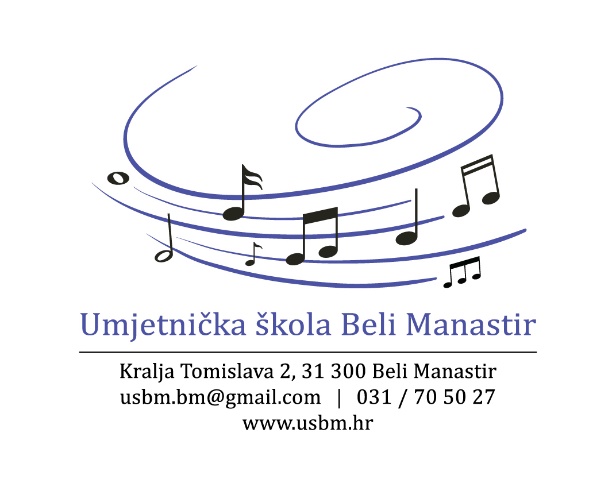 KLASA: 003-06/21-01/01URBROJ: 2100/01-08-04-21-U Belom Manastiru, 4. listopada 2021. godineČLANOVIMA ŠKOLSKOG ODBORA-  svima –Temeljem članka 46. Statuta Umjetničke škole Beli Manastir  s a z i v a m11. SJEDNICU ŠKOLSKOG ODBORA UMJETNIČKE ŠKOLE BELI MANASTIRkoja će se održati dana 7. listopada 2021. godine u 17 satiu Dvorani za produkcije Umjetničke škole	Za sjednicu predlažem sljedeći:D N E V N I  R E D1. Usvajanje zapisnika s 10. sjednice Školskog odbora održane 9. rujna 2021. godine,2. Usvajanje Školskog kurikuluma za školsku godinu 2021./2022.,3. Usvajanje Godišnjeg plana i programa rada škole za školsku godinu 2021./2022.,4. RaznoPREDSJEDNIK ŠKOLSKOG ODBORAGoran Jurić, prof.